Sale and Purchase of Agricultural, Forestry and Fishing Products– IV quarter 2017 –Total value of sale and purchase of agricultural, forestry and fishing products in the Republic of Serbia, in 2017, compared with the same period 2016, decreased by 5.7% at current prices and by 10.2% at constant prices. 1. Sale and purchase by regions2. Sale and purchase by groups of products1)   Base: the same period of 2016.3. Sale and purchase of the selected products 1)   Base: the same period of 2016.Methodological explanationsData are collected by “Monthly report on realized agricultural production of legal entities in agriculture” (PO- TRG- 33) and from “Monthly report on purchase of agricultural products from individual holdings” (TRG-31). Value of delivered products is calculated according to selling producers’ prices and value of purchase is computed according to purchasing prices, which organizations pay to individual holdings, for taken products. Value of sale, i.e. purchase does not include the following: VAT, packaging, transportation costs, costs of keeping and storage, discounts, as well as the determined bonuses that producers get for delivered products. Data on livestock, in table 3, refer only to cattle for slaughter. The main aim of the survey is obtaining the data that are used for calculation of producers’ price indices of agricultural and fishing products (Statistical release CN 40). Starting from 1999 the Statistical Office of the Republic of Serbia has not at disposal and may not provide available certain data relative to AP Kosovo and Metohija and therefore these data are not included in the coverage for the Republic of Serbia (total).Methodological explanations regarding sale and purchase are available on the website of the Statistical Office of the Republic of Serbia: http://webrzs.stat.gov.rs/WebSite/Public/PageView.aspx?pKey=105http://webrzs.stat.gov.rs/WebSite/Public/PageView.aspx?pKey=141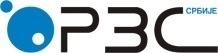 Republic of SerbiaStatistical Office of the Republic of SerbiaISSN 0353-9555STATISTICAL RELEASESTATISTICAL RELEASEPМ12Number  049 - Year LXVIII, 01.03.2018Number  049 - Year LXVIII, 01.03.2018Turnover statisticsTurnover statisticsSERB049 PМ12 010318Turnover, thousand RSDTurnover, thousand RSDTurnover, thousand RSDTurnover, thousand RSDTurnover, thousand RSDIndices,                        Current prices1)Indices,                        Current prices1)X–XII 2017I–XII 2017201720172017Indices,                        Current prices1)Indices,                        Current prices1)X–XII 2017I–XII 2017XXI     XIIX–XII 2017I–XII 2017REPUBLIC OF SERBIA48576589188831146176795281620398714693075  77.6  94.3Beogradski region197070211148754749938689631531133  85.6  107.2 Sale from production of enterprises 14185477536634526963521647369937  88.0  98.4Purchase from individual holdings5521553612120222975167985161195  79.8  132.1Region Vojvodine36007407121359310130062771206155410939577  73.2  87.6 Sale from production of enterprises 1461268946483585467186046697155271115  77.5  91.3Purchase from individual holdings2139471874875724833441773918405668462  70.6  85.5Region Šumadije i Zapadne Srbije716571638578123251717123993512249194  94.3  108.7 Sale from production of enterprises 14713487134004459952550944460452  98.2  126.7Purchase from individual holdings569436831444119205721918484071788742  93.3  105.4Region Južne i Istočne Srbije34327641774495914061431053450973171  98.1  112.1 Sale from production of enterprises 7927752987930314685238381239710  106.0  127.7Purchase from individual holdings2639988147570291091458815069733462  95.9  109.5Region Kosovo i Metohija..................               ... Sale from production of enterprises .....................Purchase from individual holdings.....................Turnover, thousand RSDTurnover, thousand RSDTurnover, thousand RSDTurnover, thousand RSDIndices, total, current prices1)Indices, total, current prices1)Indices, total, current prices1)Indices, total, current prices1)Indices, total, current prices1)X–XII 2017X–XII 2017I–XII 2017I–XII 2017X–XII 2017I–XII 2017201720172017TotalSaleTotalSaleX–XII 2017I–XII 2017X XIXIIRepublic of Serbia48576589182953591888311466414215477.694.379.087.268..0Cereals119492923263577514668211580135755.181.571.658.936.5Industrial crops144701764873628398020481228593775.486.064.9115.660.7Fodder crops 158920140507619679562591212.8132.9221.3785.1164.1Vegetables 14185824002746561379220644686.5106.499.4100.052.5Fruit and grapes188391085601820664482276736275.9112.282.555.487.7Livestock77875263445850283523431234823899.0100.998.6103.495.6Poultry and eggs2364569222233992144938854062113.4122.0116.696.9123.9Milk61450931109092255280074487434106.5102.0107.4107.6104.7Dairy products1276559914402027199136.3120.1128.9167.0120.8Leather, wool and feathers42263354514699517950160.462.4146.1166.8170.5Honey and wax17707849978806301077091.2115.9120.064.788.8Wood1048-4749-118.2241.3-249.482.5Fish1466878146687821090462109046153.3131.7219.067.9177.3Other products69848950266434364542663762119.7142.3101.2177.862.8Quantities, tQuantities, tQuantities, tQuantities, tIndices, total1)Indices, total1)Indices, total1)Indices, total1)Indices, total1)X–XII 2017X–XII 2017I–XII 2017I–XII 2017X–XII 2017I–XII 2017201720172017TotalSaleTotalSaleX–XII 2017I–XII 2017XXIXIIRepublic of SerbiaWheat22218149104124074525395168.273.751.791.963.9Maize, grains 42689690112142714531546740.372.958.535.124.8Tobacco (dried leaf)3837-73296491.585.389.689.0137.3Potatoes101645872422712425466.1107.659.187.348.4Beans22-721115.0150.1220.353.3122.4Onions3332122314717510263.996.3113.487.337.8Cabbage (heads)5183701404462887.5112.566.7105.5100.5Apples3348515696957354356155.685.447.643.588.5Calves283128772561.680.162.954.868.5Heifers8449116833761636992.597.193.9101.083.3Other cattle (cows, oxen, etc.)   21642728400138182.984.589.0103.862.7Pigs121582270147277.280.199.6192.646.6Pigs, fattened 27397167088841954672109.298.2106.7107.0113.6Other pigs (sows, etc.)2844139614530453250.850.549.962.942.0Lambs363315972189.3105.694.382.491.5Sheep and lambs7022341480.2109.349.8242.051.8Chickens, fattened (broilers)757563283335330189102.4114.7104.339.6143.9Eggs (consumption), thous. units136422135884464675462950123.8112.4127.5117.0127.8Cow’s milk, thous. litres 19538428796836973117512102.4102.1103.0103.7100.5Carps 3387338747484748111.192.1175.550.1127.0Other freshwater fish35635684384386.1101.6107.192.678.6Contact:  slavica.jotanovic@stat.gov.rs  phone: 011 2412-922  ext. 330	Published and printed by: Statistical Office of the Republic of Serbia, 11 050 Belgrade, Milana Rakica 5Phone: +381 11 2412922 (telephone exchange) ● Fax: +381 11 2411260 ● www.stat.gov.rs  Responsible: Dr Miladin Kovačević, DirectorCirculation: 20 • Periodicity: quarterly